HOLLY HIGH SCHOOL
BOYS VARSITY SOCCERHolly High School Boys Varsity Soccer falls to Brandon High School 3-0Wednesday, September 30, 2020
6:15 PM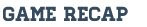 The Bronchos had the opportunity this evening to host the Blackhawks from Brandon. The weather was not ideal as it was cold and raining almost the entire game, but the Bronchos were ready regardless.

The first half was very well played by the Bronchos as we managed to turn back many of the Blackhawk attacks in our defensive third, and managed to get a couple opportunities to get a shot off in the Blackhawk end. The midfield of Jan Holleman (Sr), Ian Loeffler (Sr) and Kyle Sherrow (Jr) did a good job controlling the middle of the pitch and matching the 4-5-1 line-up that the Blackhawks played. The defensive line of Doug Lutz (So), Mason Skaff (Jr) and Mario Ivanovic (Sr) managed to turn back the many Blackhawk attacks. Despite the onslaught from Brandon, the Bronchos were able to hold the score at 0-0 at the end of the half.

The second half saw the Bronchos come out a little slow and the Blackhawks turn up the intensity. The touches and passes started going Brandon's way and the Bronchos struggled to match their play. The Blackhawks eventually managed to get a good shot on our keeper and the ball deflected off of his hands for a score. Bronchos 0 - Blackhawks 1.

The Blackhawks kept up the attack and got 2 more goals over the course of the next 10 minutes to make the score 0-3. Despite the Bronchos efforts, and some really good play on the wings from midfields Adam Booher (So) and Austin Jacopec (So), we couldn't find the back of the Blackhawk net. The final score ended Bronchos 0 - Blackhawks 3.

The Bronchos travel tomorrow, October 1, to Rochester Hills-Stoney Creek.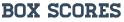 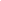 